tUNIVERSIDADE FEDERAL da PARAÍBA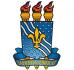 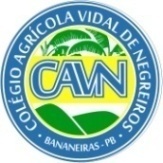 CENTRO de CIÊNCIAS HUMANAS SOCIAIS E AGRÁRIASCOLÉGIO AGRÍCOLA VIDAL de NEGREIROS CAMPUS III – BANANEIRAS - PBRESULTADO DOS RECURSOS DO PROCESSO SELETIVO 2018.2EDITAL Nº 11/2018 CAVN/CCHSA/UFPBSegundo o Edital CAVN Nº 11/2018, o candidato que desejasse interpor recurso contra o Resultado Parcial publicado em 20 de dezembro de 2018, poderia fazê-lo no período de 21 à 31 de dezembro de 2018.Foram entregues 3 pedidos de recursos, dos quais apresentamos a seguir o resultado dos mesmos:31 de dezembro de 2018.Colégio Agrícola Vidal de NegreirosComissão de SeleçãoN.CandidatoSituação01João Diniz NetoIndeferido02Michelly dos Santos MedeirosIndeferido03Valéria dos Santos MedeirosIndeferido